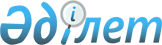 Абай ауданының ауылдық елді мекендеріне жұмыс істеу және тұру үшін келген денсаулық сақтау, білім беру, әлеуметтік қамсыздандыру, мәдениет, спорт және агроөнеркәсіптік кешен саласындағы мамандарға 2018 жылы әлеуметтік қолдау шараларын беру туралы
					
			Мерзімі біткен
			
			
		
					Қарағанды облысы Абай ауданының мәслихатының 2017 жылғы 14 желтоқсандағы 23 сессиясының № 23/242 шешімі. Қарағанды облысының Әділет департаментінде 2017 жылғы 25 желтоқсанда № 4495 болып тіркелді. Мерзімі өткендіктен қолданыс тоқтатылды
       Қазақстан Республикасының 2001 жылғы 23 қаңтардағы "Қазақстан Республикасындағы жергілікті мемлекеттік басқару және өзін-өзі басқару туралы", 2005 жылғы 8 шілдедегі "Агроөнеркәсіптік кешенді және ауылдық аумақтарды дамытуды мемлекеттік реттеу туралы" Заңдарына және Қазақстан Республикасы Үкіметінің 2009 жылғы 18 ақпандағы № 183 "Ауылдық елді мекендерге жұмыс істеу және тұру үшін келген денсаулық сақтау, білім беру, әлеуметтік қамсыздандыру, мәдениет, спорт және агроөнеркәсіптік кешен саласындағы мамандарға әлеуметтік қолдау шараларын ұсыну мөлшерін айқындау туралы" қаулысына (бұдан әрі-Қаулы) сәйкес Абай аудандық мәслихаты ШЕШІМ ЕТТІ:
       1. Абай ауданының ауылдық елді мекендеріне жұмыс істеу және тұру үшін келген денсаулық сақтау, білім беру, әлеуметтік қамсыздандыру, мәдениет, спорт және агроөнеркәсіптік кешен саласындағы мамандарға 2018 жылы өтініш беру кезінде жетпіс еселік айлық есептік көрсеткішке тең сомада көтерме жәрдемақысы берілсін.
      2. Абай ауданының ауылдық елді мекендеріне жұмыс істеу және тұру үшін келген денсаулық сақтау, білім беру, әлеуметтік қамсыздандыру, мәдениет, спорт және агроөнеркәсіптік кешен саласындағы мамандарға тұрғын үй сатып алу немесе салу үшін әлеуметтік қолдау 2018 жылы өтініш беру кезінде маманмен мәлімделген, бірақ бір мың бес жүз еселік айлық есептік көрсеткіштен аспайтын сомада бюджеттік кредит түрінде берілсін.
       3. Ауылдық аумақтарды дамыту бойынша әкілетті орган ретінде "Абай ауданының экономика және қаржы бөлімі" мемлекеттік мекемесі осы шешімді жүзеге асыру жөніндегі шараларды Қаулыға сәйкес қабылдасын.
       4. Осы шешімнің орындалуын бақылау экономика, тұрғын үй-коммуналдық шаруашылығы және аграрлық мәселелер жөніндегі тұрақты комиссияға жүктелсін (М.З. Лозинский).
       5. Осы шешім алғаш рет ресми жарияланған күнінен бастап он күнтізбелік күн өткен соң қолданысқа енгізіледі.
					© 2012. Қазақстан Республикасы Әділет министрлігінің «Қазақстан Республикасының Заңнама және құқықтық ақпарат институты» ШЖҚ РМК
				
       Сессия төрағасы

О. Панасиди

       Абай аудандық мәслихатының хатшысы

Б. Цай
